DPhil in Medical Sciences	
First Term Checklist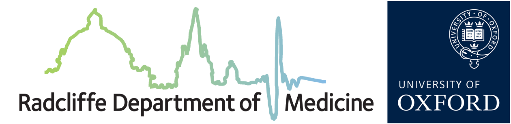 Making a good start in the first year of your graduate program is vital to ensure you progress towards your final degree in an appropriate time frame. The checklist below is to help you to keep track of the many things you need to do or get access to in your first term to ensure your DPhil gets off to a good start.This checklist is available in electronic format on the RDM Intranet:	
https://www.rdm.ox.ac.uk/intranet/graduate-studiesPlannedDoneN/AMeeting PeopleMeeting PeopleMeeting PeopleMeeting PeopleMeet with my main supervisor to discuss plans for the first few weeksArrange a secondary supervisor (and optionally a 3rd co-supervisor) for my projectMeet with (all of) my secondary/co-supervisor(s)Arrange a thesis committee to support my progressMeet with my DGS / local graduate advisorMake contact with my college advisorInductionsInductionsInductionsInductionsAttend RDM Graduate Induction
at 0930 on Tuesday 2nd October 2018 in the Seminar Room, WIMMAttend the Medical Sciences Division Welcome Event 
at 1630 on Thursday 4th October 2018 in Tingewick Hall, John Radcliffe HospitalAttend induction events in my divisionAttend health and safety induction(s)
Including any inductions relating to hazardous materialsAttend college induction eventsAccessAccessAccessAccessCollect my University card from my collegeGet access to key areas such as my division and labPick up my Single Sign On (SSO)Get access to emailGet on email lists (local information, Oxford Talks, etc)Set up my computer to use University facilitiesRegister for Eduroam
https://help.it.ox.ac.uk/network/remote/indexGet access to local servers to save my data and workGet access to any specialist IT systems or facilities I needContact the finance team in my division to gain access to purchasingReporting and TrainingReporting and TrainingReporting and TrainingReporting and TrainingComplete the Training Needs Analysis (TNA) form
https://www.medsci.ox.ac.uk/files/study/tna-form.docxSubmit my first report on Graduate Supervision Reporting (GSR)
Accessed via Student Self-service: https://www.ox.ac.uk/students/selfserviceComplete online plagiarism training
https://weblearn.ox.ac.uk/portal/site/:skills:genericComplete online research integrity training
https://weblearn.ox.ac.uk/portal/site/:skills:genericEnrol on Medical Sciences Skills Training courses
For example, Presentation Skills, Writing Skills – Transfer Report, Preparation for Learning and Teaching at Oxford, Introduction to Research Ethics
https://www.medsci.ox.ac.uk/study/skillstrainingAttend sessions on the WIMM DPhil course
Compulsory for students based in the WIMM, recommended for others (registration essential)
http://www.imm.ox.ac.uk/study-with-us/methods-and-techniques-courseAttend seminars in my division or research areaNetworkingNetworkingNetworkingNetworkingIntroduce myself to key collaboratorsSet up a profile on the department webpage
https://www.rdm.ox.ac.uk/people, email website@rdm.ox.ac.uk to set up your profileAttend a student-led event in my division or RDMSign up for the RDM Mentoring Scheme
https://www.rdm.ox.ac.uk/intranet/career-development-and-athena-swan/mentoringAttend a formal dinner in college